辽宁省价格协会辽价协（2017）6号关于征集“薛暮桥价格研究奖”论文的通知各会员单位：辽宁省价格协会近日接到中国价格协会的通知，经商国家发改委价格司、价监局并经国家发改委领导批准，中国价格协会将在2017年度组织开展“薛暮桥价格研究奖”第七届评奖活动。1、活动宗旨：本届评奖活动以马克思列宁主义、毛泽东思想、邓小平理论、“三个代表”重要思想、科学发展观为指导，深入贯彻习近平总书记系列重要讲话精神和治国理政新理念新思想新战略，紧紧围绕统筹推进“五位一体”总体布局和协调推进“四个全面”战略布局，重点评选十八大以来在价格与市场方面的理论研究、实际工作及相关业务中成绩突出的成果和人物。2、组织征集工作：本届“薛暮桥价格研究奖”设“著作奖”、“论文奖”和“特别贡献奖”三个奖项，鉴于我省具体情况，本次仅推荐上报前两个奖项。请各会员单位物价员及时向本单位领导汇报本届评奖工作的重要内容和安排，争取得到领导的支持；同时及时转发第七届“薛暮桥价格研究奖”评选公告，并组织好本单位的论文征集推荐工作。具体申报要求详见第七届“薛暮桥价格研究奖”评选公告。3、申报要求：申报“论文奖”请提交论文一式3份；申报“著作奖”请提交著作3本。同时填报第七届“薛暮桥价格研究奖”论著奖申报表。见附件1。论文电子版请发送到辽宁省价格协会邮箱，邮件文件名前都冠以“薛暮桥”三字。论文统一寄送至辽宁省价格协会秘书处，由协会秘书处初审后上报中国价格协会。 本届论文征集截止时间是2017年7月15日，过期不候。联系人：陈思思联系电话：024-82577710协会邮箱：lnsjgxh@126.com邮寄地址：辽宁省沈阳市沈河区青年大街35号国贸大厦1409室邮编：110014附件1：第七届“薛暮桥价格研究奖”论著奖申报表附件2：第七届“薛暮桥价格研究奖”评选公告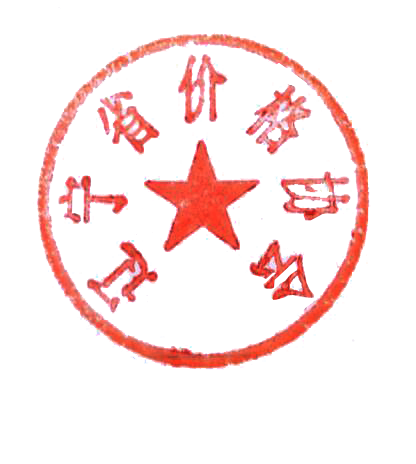                                                                                      辽宁省价格协会                                     2017 年 5 月19 日 